From Freud to Baumrind:
A Selection of Child Development & Parenting Theories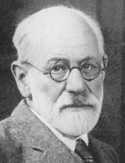 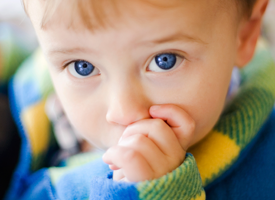 Anal Stage (18 months to three years).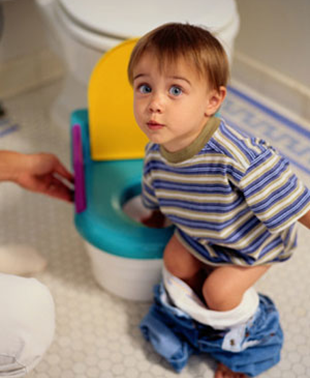 Child’s focus of pleasure is on eliminating ___________
__________________________. Through society’s pressure, mainly via parents, 
the child has to learn to control anal stimulation. In terms of personality, effects of an _________________ 
during this stage can result in an obsession with 
cleanliness, perfection, & control (___________________).Or on the opposite end of the spectrum, they may 
become messy and disorganized (__________________).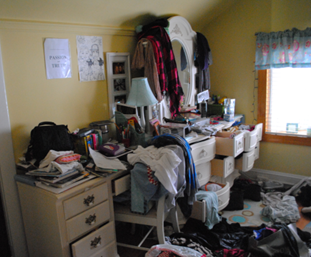 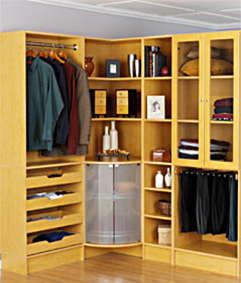 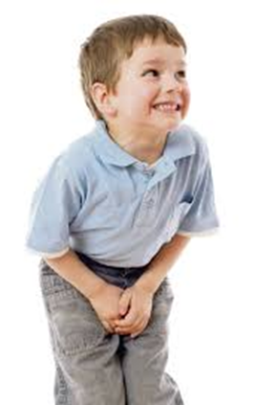 Phallic Stage (ages three to six). The pleasure zone switches to the __________________. Freud believed that during this stage boys develop _________________ sexual desires for their mother. Because of this, boys become rivals with their fathers and see him as competition for their mother’s affection. During this time, boys also develop a fear that their father will punish them for these feelings, such as by castrating them. This group of feelings is known as ______________ Complex (after the Greek Mythology figure who accidentally killed his father and married his mother).The female version of this is known as the ____________ Complex.Latency Stage (age six to puberty).  It’s during this stage that sexual urges remain _______________ and children interact and play mostly with same sex peers.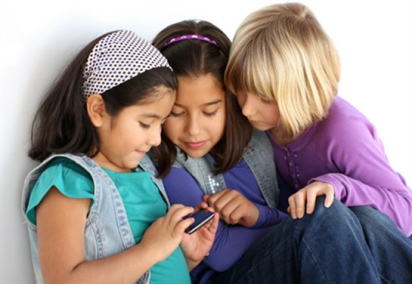 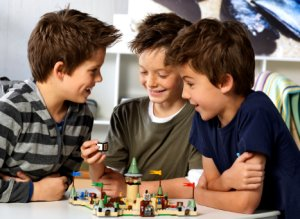 Genital Stage (puberty on).The final stage of psychosexual development begins at the start of ___________ when sexual urges are once again awakened. 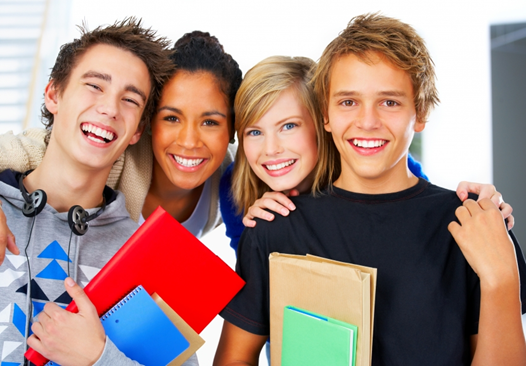 Theoretically, (______________________) through lessons learned during the previous stages, adolescents direct their sexual urges toward opposite sex peers, with the primary focus of pleasure is the _________________.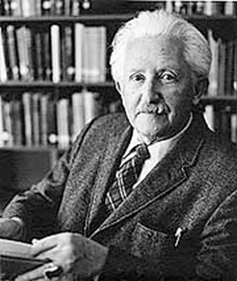 Erik Erikson (1902-1994) Psychosocial TheoryThere are stages of _________________ development.Humans develop throughout their life span in ___________________. As we grow, the goal is to develop a _______________________________.The development occurs through _______________________ which affects ______________________ development.At each stage, there is a task that the individual “________” or “__________”. If an individual does not come out on the winning side of a stage they still proceed to the next stage based on age and chronology.  The results of one stage may _____________________________ at the next.However some argue that the consequences may be alterable later in life.Psychosocial Stages: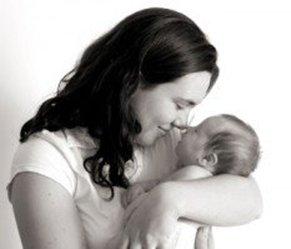 Trust vs. Mistrust (0-12 to 18 mos.)Infant forms a loving, __________________________________
or is frustrated and lacks self-confidence.Autonomy vs. Doubt (18 mos. to 3 years)Child needs to develop _____________________ with firm, 
gradual and kindly support of parents so the child does not lose 
self-esteem. 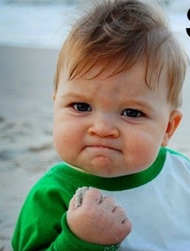 Initiative vs. Guilt (4-6 years)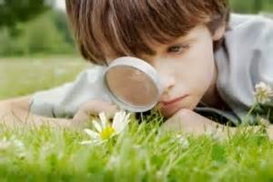 Child gains skill in language and exploring and 
needs guidance from parents to proceed in life 
in a self-confident____________________.Industry vs. Inferiority (7-12+ years)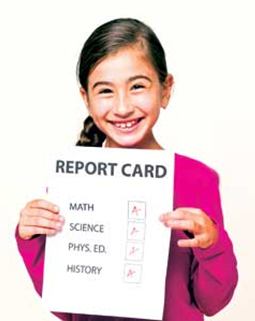 Child pursues and completes activities that produce 
something and gain recognition from parents, teachers 
and friends.  Failure makes the child feel inadequate 
and inferior.Identity vs. Role Confusion (12-18 years)The sense of “___________” and what part I play in society 
(occupation, politics, sex roles, religion, etc.) is determined.  
Parents have new expectations for the adolescent.  Those 
who ___________________________ of who they are, may 
be ____________________________________________.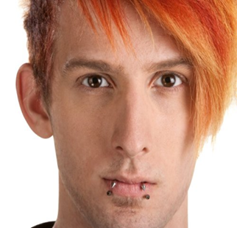 (There are more stages for adults, not shown here.)Maria Montessori (1870-1952) 
Parents as Early Educators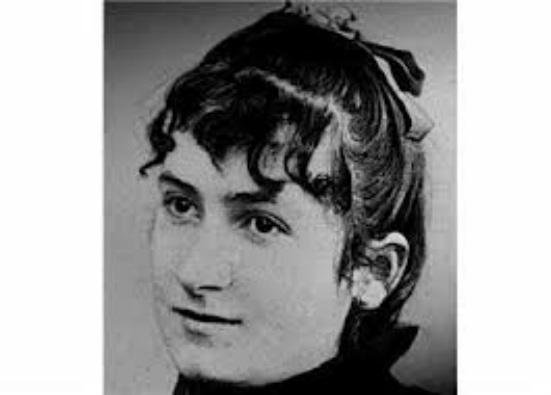 Parents ___________ their children’s development.Each child has an ________________________.Children should be guided with love and affection to expected behaviour.Children should __________________________________ to learn how to care for themselves and a home.Parents should be aware that ____________________________________________.Parents should ________________________________________________________.Parents should encourage their child to do as much as possible on their own. Does this coincide with Freud or Erikson in your opinion? _______________________________Why? ____________________________________________________________________________
_________________________________________________________________________________Jean Piaget (1896-1980) Cognitive Development Theory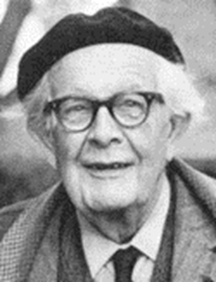 Understanding & supporting a child’s learning.Two processes are essential for development:AssimilationLearning to understand events or objects, based on _______________.Accommodation___________________________, ______________________________.Sensorimotor (Birth – 2 years)Learning about world through ____________________  (see, feel, hear, smell & taste).~6 months develop the concept of object permanence (objects that disappear still exist in reality).Learning to control and manipulate muscles (small & large motor skills).Learning about self (_____________________).Learning from trial and error (12-18 months).Thinking about how to do something without actually doing it.Preoperational (2-7 years)Learning by using language and _______________________________.Learning to internalize thought process.Continuing to be egocentric.Learning by _______________________________________.Concrete Operational (6 or 7-12 years)Learning to understand ___________________________________.Learning to resolve problems with logic.Learning ______________________ (amounts of liquid remain the same, even if the shape changes).Formal Operations (13 years – adult) Thinking logically, _____________________, and ____________________________.Testing theories by hypotheses.Understanding right vs. wrong.Glimpse of complexity of knowledge in teens leads some to believe they understand nothing and others to believe they are on the verge of understanding everything.Abraham Maslow (1908-1970) Human Needs Theory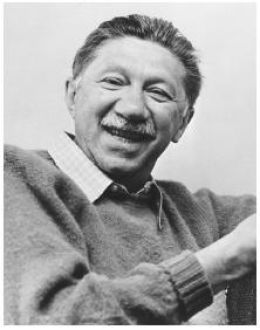 Human ____________________________________________.Humans have a _________________ of needs and this  
          motivates behaviour and the acquisition of these affects  
          personality.for example	- a person who is busy trying to get affection and acceptance, but is not very successful, may become more of an introvert, or may become more passive and agreeable if they think this is needed, or may become easily influenced by others, or conversely, a person who has all the love and acceptance they need from their family and friends, may be very confident, have a high self-esteem and be less easily influenced by others.Lower needs must be filled before upper-level needs receive attention.Child’s genetic potential will not flourish unless they are nurtured by adults as they grow.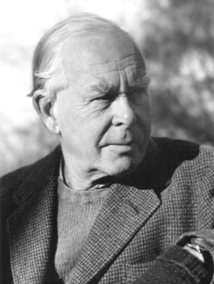 John Bowlby (1907-1990) Attachment TheoryBonding is an essential part of development.Parent’s ability to adjust and accommodate to their child’s behavioural 
style is the key determinant of a child’s attachment to a parent.If a parent is warm and responsive then a child will be securely attached (cry when parent leaves, then greets parent happily upon their return).If a parent is not sensitive or responsive then the child will be anxious avoidant (rarely frets when parent leaves and avoids the parent when they return).If a parent is inconsistent, sometimes responsive, sometimes not, then the child will be anxious resistant (frets before parent leaves, seeks contact when parent returns, but also resists contact by pushing away).Which other theories does this concur with in your opinion? ___________________________Why? ____________________________________________________________________________B.F.Skinner (1904-1990) Operant Conditioning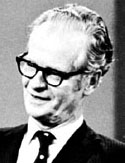 Parents play a role in ________________ behaviour.Emphasizes the role of the parent in _____________________ 
(__________________) the child’s behaviours.Consequences of a behaviour lead to changes in 
its _______________________.Behaviour patterns will change if the child is rewarded, ignored or punished.Conditioning functions:______________ behaviour - reinforcing a behaviour “close” to the desired behaviour.Consequences include:_____________ reinforcement - something that causes an act to increase in the future, i.e. a child smiles and gets a hug.____________ reinforcement - child causes unpleasantness to cease, i.e. parents “lecture” stops when child cleans room.____________- unpleasant act by parent discourages behaviour 
in the future, i.e. T.V. privileges taken away or spank.Limited to only the specific behaviour – it does not cause the child to reflect on other behaviours or actions necessarilyBenjamin Spock (1903-1998) Baby and Child Care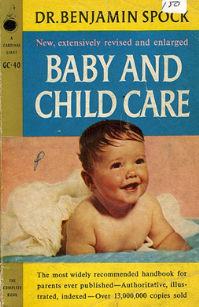 Encourages parents to _______________________________________.Parents should:Understand there are great ___________________ between individual children — and that some children are more difficult than others.Understand that __________________________ that should be met.Understand that it’s _____________________________._________________________________ their children and ________________ to them.Feed babies _______________________________.Let their tired babies cry, after checking to make sure they aren’t hungry, cold or need a diaper changed.Understand there is a need to be flexible and responsive to baby’s needs.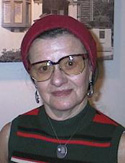 Diana Baumrind (1926-     )Parenting Styles TheoryThe _________ parents set limits & love their children _________________ their development.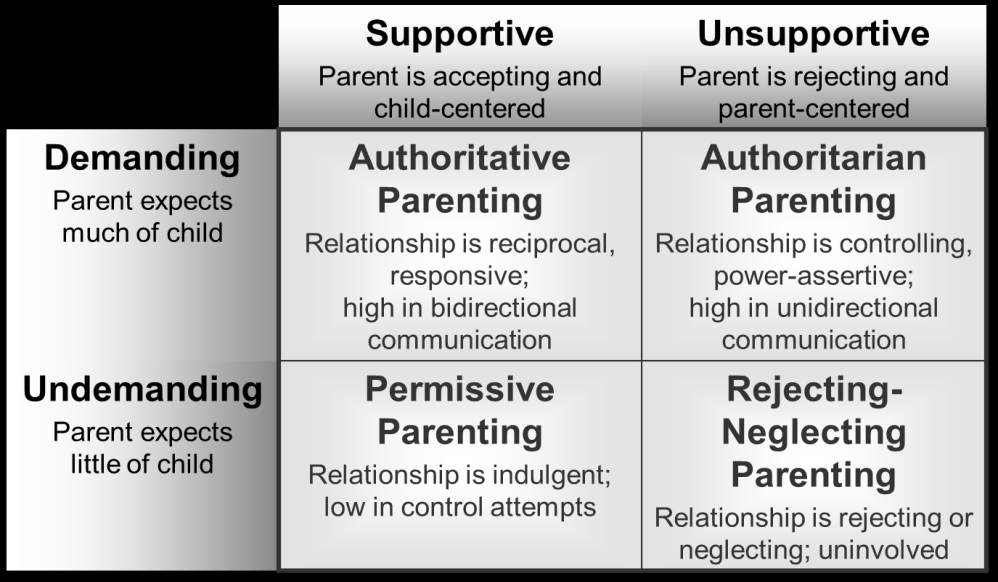 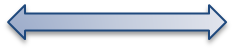 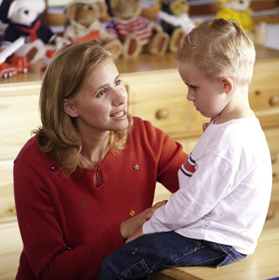 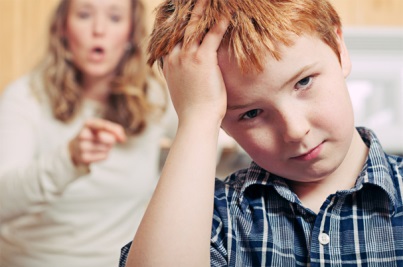 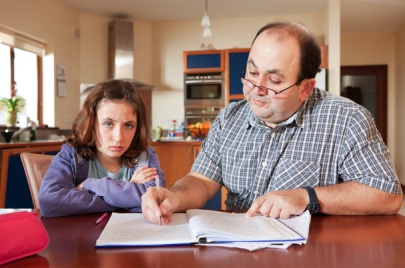 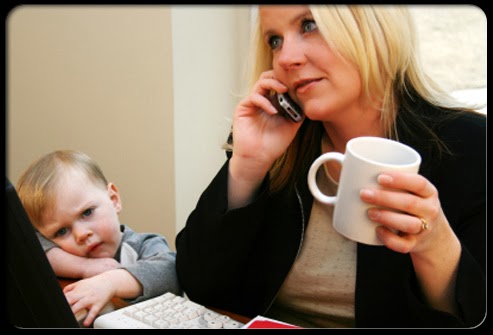 Consolidation - Who am I Quiz?My theory states that human needs must be met at more basic levels before they move up to more complex levels. _____________________My theory states that children learn cognitively at four distinct levels. _____________My theory lists stages people travel through during their entire lifetime. _____________________4.  I believe that early interactions with parents impact children’s personality 
    development. _____________________The Authoritative parent is…affectionate, engaged, sets limits and enforces consequencesuses logic, reason and appropriate negotiationempowers a child’s decision makingHis or her child is likely to be…The Authoritarian parent…is emotionally aloof, strictl and in charge, likes to say “Because I said so”uses physical punishmentis not overly concerned about a child’s feelingsHis or her child is likely to be…The Permissive parent…is affectionate, anxious to please, ends every sentence by asking “OK?”is indulgent, cannot say no and stick to itis easily manipulatedHis or her child is likely to be…demanding and whiny, easily frustratedlacking kindness and empathy (spoiled)a poor to average student, a followerThe Passive parent…is emotionally removed or indifferentis uninvolved, abandons disciplineis inconsistent and unpredictableHis or her child is likely to be…